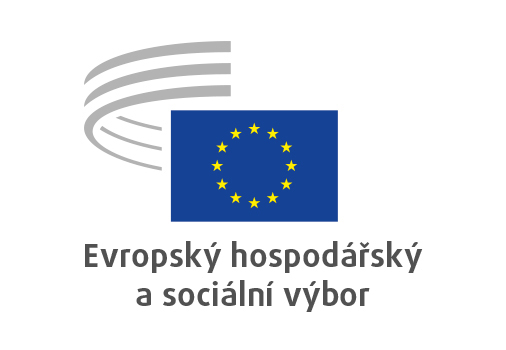 V Bruselu dne 29. května 2020Obsah:1.	ZAMĚSTNANOST, SOCIÁLNÍ VĚCI, OBČANSTVÍ	32.	ZEMĚDĚLSTVÍ, ROZVOJ VENKOVA, ŽIVOTNÍ PROSTŘEDÍ	7Přijímání stanovisek na dálku ve dnech 5. a 7. května proběhlo ve třech fázích: hlasování dopoledne 5. května o potvrzení rozhodnutí předsedy o dočasné odchylce od jednacího řádu Evropského hospodářského a sociálního výboru z důvodu mimořádných preventivních opatření a opatření proti šíření nákazy přijatých v důsledku pandemie COVID-19 v Evropské unii, hlasování odpoledne 5. května o pozměňovacích návrzích předložených k návrhům stanovisek a návrzích kompromisních znění a hlasování dopoledne 7. května o konečném znění stanovisek.Hlasováním na dálku byla přijata následující stanoviska:ZAMĚSTNANOST, SOCIÁLNÍ VĚCI, OBČANSTVÍHlavní směry politik zaměstnanosti v roce 2020Hlavní zpravodajka: Ellen Nygren (Zaměstnanci – SE)Odkaz: COM(2020) 70 final – 2020/0030 (NLE)EESC-2020-01835-00-00-ACHlavní bodyEHSV vítá navrhované revidované hlavní směry politik zaměstnanosti a uznává jejich úlohu jakožto vodítka pro politiky zaměstnanosti členských států EU. Výbor se domnívá, že EU a její členské státy musejí více usilovat o odstranění nerovností a posílení konvergence. V současném kontextu pandemie COVID-19 se EHSV domnívá, že je zapotřebí jejich větší koordinace. Co nejlépe čelit důsledkům pandemie COVID-19 a znovu vybudovat evropské hospodářství, které bude udržitelnější a odolnější, umožní pouze komplexní plán evropské hospodářské obnovy. Výbor požaduje, aby hlavní směry politik zaměstnanosti na rok 2020 obsahovaly dodatečný, mimořádný/nouzový hlavní směr politik zaměstnanosti, kterým by se řídily nezbytné úpravy politik zaměstnanosti v členských státech EU.Pokud jde o hlavní směr 5, EHSV se domnívá, že hlavní směry politik zaměstnanosti by měly usilovat o to, aby se trendy spojené s těmito novými formami práce promítly do spravedlivých pracovních příležitostí. Je třeba uvítat požadavek, aby byly stanoveny odpovídající a spravedlivé mzdové systémy, a to buď zlepšením mechanismů zákonných minimálních mezd, pokud existují, nebo prostřednictvím kolektivního vyjednávání. Zapojení sociálních partnerů je klíčové. V této souvislosti by měl tento hlavní směr na závěr obsahovat návrhy opatření k posílení účinnosti kolektivních smluv prostřednictvím rozšíření jejich působnosti.EHSV v souvislosti s hlavním směrem 6 požaduje účinnější evropské a vnitrostátní strategie pro zajištění udržitelného financování změn kvalifikace a prohlubování dovedností u všech dospělých prostřednictvím celoživotního učení, přičemž je třeba se zaměřit zejména na poskytování účinné podpory pracovníkům i nezaměstnaným.Pokud jde o hlavní směr 7, EHSV se domnívá, že se musí více usilovat o usnadnění a podporu sociálního dialogu na vnitrostátní i na evropské úrovni. Bylo dosaženo pokroku při zapojování občanské společnosti do procesu evropského semestru a mělo by se na něm stavět. EHSV se domnívá, že tento hlavní směr by měl rovněž zahrnovat potřebu zlepšit ustanovení týkající se bezpečnosti a ochrany zdraví při práci. V kontextu pandemie COVID-19 se orgány veřejné správy, podniky, zaměstnanci i sociální partneři všichni musí snažit ochránit pracovníky, jejich rodiny a společnost obecně. Malým podnikům a mikropodnikům je nezbytné poskytnout praktickou, finanční a individualizovanou podporu v oblasti programů bezpečnosti a ochrany zdraví při práci, aby mohly přizpůsobit pracoviště a rychle zavést nové postupy a metody s cílem chránit pracovníky. Pokud jde o hlavní směr 8, Výbor připomíná, že proti diskriminaci je třeba bojovat. Všem lidem musí být poskytnuta sociální ochrana a zdravotní péče. Mělo by se podporovat zapojení žen do pracovní síly a aktivní stárnutí pro všechny. Hlavní směry politik zaměstnanosti by rovněž měly zohledňovat cíle sociální ochrany, jako je plný a efektivní rozsah sociální ochrany, její přiměřenost a transparentnost.Kontakt: Ana Dumitrache(Tel.: 00 32 2 546 81 31 – e-mail: Ana.Dumitrache@eesc.europa.eu)Demografické výzvy v EU s ohledem na hospodářské a rozvojové nerovnosti Zpravodaj: Stéphane Buffetaut (Zaměstnavatelé – FR)Spoluzpravodaj: Adam Rogalewski (Zaměstnanci – PL)Odkaz: průzkumné stanoviskoEESC-2019-04587-00-00-ACHlavní bodySoučasná demografická situace v EU vyžaduje holistický přístup, který obsáhne sociální a hospodářské politiky, aktivní politiky na trhu práce a politiky soudržnosti, politiky na podporu rodin a zejména možnost sladit soukromý a rodinný život se životem pracovním, zvláštní opatření zaměřená na starší pracovníky, politiky v oblasti aktivního a zdravého stárnutí, udržitelné a integrované imigrační politiky a opatření a politiky k zamezení odlivu mozků.Je nepravděpodobné, že by nastala další populační exploze, a proto je naprosto nezbytné zlepšit účast na trhu práce, aby bylo možné čelit důsledkům demografické situace v Evropě. V příliš mnoha členských státech panuje až moc vysoká míra nezaměstnanosti, podzaměstnanosti a ekonomické neaktivity, zejména co se týče mladých lidí. EU musí z boje proti nezaměstnanosti učinit prioritu.Dynamický demografický rozvoj závisí také na důvěře v budoucnost, a proto EU potřebuje silnou ekonomiku a sociální politiku. Pro zlepšování demografické situace v EU je velmi důležitým faktorem provádění evropského pilíře sociálních práv. Mít děti nesmí být překážkou v profesní dráze ani příčinou zchudnutí nebo ztráty kupní síly, především u početných rodin. Je důležité zachovávat nebo provádět stabilní a proaktivní rodinné politiky a na člověka zaměřené politiky na trhu práce.Jednou ze základních svobod EU je vnitřní mobilita, která posiluje konkurenceschopnost Evropy a přináší jejím občanům příležitosti. Co se týče mobility v rámci EU a odlivu mozků a pracovní síly v souvislosti s vnitřní migrací, je nejlepším řešením vzestupná sociální a hospodářská konvergence členských států, která ale vyžaduje čas. Samotná imigrace možná demografické problémy v Evropě nevyřeší, ale může pomoci jim čelit. Musí ovšem být doprovázena spravedlivými a udržitelnými integračními politikami, které nově příchozím pomohou usadit se a vyhnout se problémům z hlediska začlenění.Krize způsobená onemocněním COVID-19 zásadním způsobem ovlivní budoucí politiky EU zaměřené na řešení demografických výzev a rostoucích nerovností mezi členskými státy. Výbor vyzývá EU, aby připravila náležitá opatření a vyčlenila na ně velké množství prostředků s cílem ochránit občany před nepříznivými důsledky pandemie a především pak navazující hospodářské krize, a zmírnit tak negativní sociální dopady.Kontakt: Triin Aasmaa(Tel.: 00 32 2 546 95 24 – e-mail: Triin.Aasmaa@eesc.europa.eu)Udržitelné financování celoživotního učení a rozvoje dovednostíZpravodaj: Tatjana Babrauskienė (Zaměstnanci – LT)Spoluzpravodaj: Pavel Trantina (Různorodá Evropa – CZ)Odkaz: průzkumné stanoviskoEESC-2019-04762-00-00-ACHlavní bodyToto stanovisko si vyžádalo chorvatské předsednictví, které zdůraznilo potřebu posílit celoživotní učení v současném kontextu stále dynamičtějšího trhu práce.Výbor ve stanovisku vyzývá Evropskou komisi a členské státy, aby zajistily, že kvalitní a inkluzivní celoživotní učení bude právem pro všechny dospělé v Evropě, a to jak na pracovišti, tak mimo něj, a aby podpořily provádění těchto zásad pomocí udržitelného veřejného financování dohodnutého se sociálními partnery a občanskou společností. EHSV je přesvědčen, že jsou zapotřebí mechanismy financování, pomocí nichž budou mobilizovány vnitrostátní zdroje a které budou zahrnovat odpovídající sdílení nákladů mezi orgány veřejné správy, soukromými subjekty, jednotlivci a dalšími zúčastněnými stranami (např. sociálními partnery, poskytovateli odborné přípravy a nevládními organizacemi).EHSV opakuje svou výzvu k většímu zaměření na sociální investice mimo jiné do vzdělávání, odborné přípravy a celoživotního učení. EHSV navrhuje, aby se prozkoumalo, zda by se také na sociální investice podporované ze strukturálních fondů EU nemohlo uplatnit zlaté pravidlo financování, které znamená vyjmout podle fiskálních pravidel evropské měnové unie veřejné investice orientované na budoucnost z výpočtu čistých schodků veřejných financí.Výbor je přesvědčen, že demokratická správa rozvoje a provádění politik v oblasti celoživotního učení, včetně efektivního sociálního dialogu a konzultací s organizovanou občanskou společností, zvyšuje účinnost investic, pokud jde o plnění cílů politik.EHSV žádá členské státy, aby zajistily účinnou podporu zaměstnaným a nezaměstnaným lidem, kteří čelí obtížím při získávání přístupu ke kvalitnímu a inkluzivnímu vzdělávání a kvalitní a inkluzivní odborné přípravě dospělých, zejména tím, že zajistí cílené financování pro ty nejpotřebnější, jako jsou nezaměstnaní, pracovníci s nestandardními pracovními smlouvami, osoby s nízkou kvalifikací, osoby se zdravotním postižením, starší pracovníci a lidé ze socioekonomicky znevýhodněných skupin, a aby přitom měly na paměti genderový rozměr.EHSV dále vyzývá orgány EU, aby se dohodly na jednotném inkluzivním rámci klíčových kompetencí, který bude přesahovat školní vzdělávání, a bude tak řešit potřebu vzdělávání dospělých a získávání životních dovedností a položí důraz zejména na schopnost učit se a dovednosti pro demokratické občanství, které jsou zásadní pro podporu dospělých v aktivním zapojení do společnosti. EHSV rovněž požaduje zvýšení investic do neformálních a informálních vzdělávacích prostředí, která jsou z hlediska získání uvedených kompetencí obzvlášť relevantní.EHSV žádá, aby bylo do politik v oblasti vzdělávání, odborné přípravy a celoživotního učení začleněno diferencovanější porozumění potřebám vzdělávacích prostředí pod zastřešující zásadou podpory individuálního a jedinečného potenciálu učících se osob. To znamená uznat, mimo jiné prostřednictvím trvalých investic, hodnotu vzdělávacích prostředí mimo formální vzdělávání.Výbor konstatuje, že v souvislosti s pandemií COVID-19 se ukázalo, že vzdělávání se v případě potřeby dokáže velice rychle přizpůsobit novým okolnostem. Učící se osoby začínají uplatňovat různé nové přístupy (k nimž patří například samostatné nebo projektové učení), jsou zvídavější a zlepšují své dovednosti v oblasti informačních technologií, aby se mohly vzdělávat na dálku. K tomuto účelu slouží celá řada bezplatných digitálních platforem. V procesu přizpůsobování se této změně pomáhají učícím se osobám i vyučujícím základní průřezové dovednosti. Po návratu k „normálnímu“ životu by se měla společnost z této zkušenosti poučit a nadále tyto přístupy a dovednosti rozvíjet a v dostatečné míře do nich investovat, aby byly k dispozici a přinášely užitek všem osobám bez ohledu na jejich sociální situaci.Závěrem vyzývá Výbor všechny subjekty přijímající rozhodnutí v EU a v členských státech, aby se zabývaly současnými výzvami, kterým prostředí celoživotního učení čelí (a které jsou ve stanovisku podrobně popsány), a finančně podpořily jejich řešení.Kontakt: Ana Dumitrache(Tel.: 00 32 2 546 81 31 – e-mail: Ana.Dumitrache@eesc.europa.eu)ZEMĚDĚLSTVÍ, ROZVOJ VENKOVA, ŽIVOTNÍ PROSTŘEDÍPřechodná ustanovení o podpoře z EZFRV a EZZFZpravodaj: 	Arnold Puech d'Alissac (Zaměstnavatelé – FR)Odkaz: COM(2019) 581 final - 2019/0254 (COD)EESC-2019-05784-00-00-ACHlavní bodyEHSV je potěšen tím, že Komise navrhla, aby byl rok 2021 pro společnou zemědělskou politiku (první a druhý pilíř) přechodným rokem. Rok bez přímých podpor z prvního pilíře by způsobil deficit všem zemědělcům a rok bez podpor z druhého pilíře by zastavil plnění závazků k dosahování ambiciózních cílů v oblasti životního prostředí a klimatu a vedl by k odkladu investic do modernizace.EHSV vítá zachování podmínek pro získání podpory v letech 2020 až 2021, protože zemědělci v EU již zvládají podmíněnost a ekologizaci.EHSV varuje před stanovením lhůty pro oznámení změn do 1. srpna 2020. V důsledku příliš opožděné dohody o víceletém finančním rámci na období 2021–2027 by totiž případně nebylo možné včas přijmout nezbytná rozhodnutí na vnitrostátní úrovni.Spolu s možností prodloužení programů rozvoje venkova o jeden rok musí být možné využít veškeré finanční prostředky z druhého pilíře, které nebyly vyčerpány v období 2014–2020, i po roce 2020.EHSV vítá skutečnost, že víceletá opatření ve druhém pilíři (opatření pro ekologické zemědělství a agroenvironmentálně-klimatická opatření) se prodlužují o jeden rok, požaduje však, aby byla doba trvání závazku prodloužena na pět let jako v období 2014–2020. Návrh omezit tuto dobu na tři roky dozajista způsobí byrokratickou zátěž a nebude nijak přínosný pro životní prostředí.Výbor zejména zdůrazňuje, že je třeba začít neprodleně využívat druhý pilíř, aby bylo zaručeno obnovení činnosti po skončení krize způsobené pandemií COVID-19. Konkrétně by se jednalo o podporování mladých zemědělců při zahajování činnosti, prosazování krátkých dodavatelských řetězců, které jsou během krize velmi ceněny, přijímání společných opatření v oblasti výroby a uvádění na trh a podporu agroturistiky. V této souvislosti je nutné věnovat zvláštní pozornost nejvzdálenějším, ostrovním, horským a odlehlým regionům, které jsou do značné míry závislé na cestovním ruchu.Kontakt: Arturo Iniguez(Tel.: 00 32 2 546 87 68 – e-mail: Arturo.Iniguez@eesc.europa.eu)Víceletý plán řízení populace tuňáka obecnéhoZpravodaj: 	Gabriel Sarró Iparraguirre (Různorodá Evropa – ES)Odkaz: COM(2019) 619 final -2019/0272 (COD)EESC-2020-00223-00-00-ACHlavní bodyEHSV vítá přijetí víceletého plánu řízení lovu tuňáka obecného ve východním Atlantiku a Středozemním moři, neboť současný stav biomasy této populace, který je na historicky nejvyšší úrovni, umožňuje upustit od mimořádných opatření stanovených v předchozím plánu obnovy.Výbor se domnívá, že zavedení víceletého plánu řízení v Evropské unii, kterým se provedou opatření stanovená v doporučení 18-02, jež na svém 21. zvláštním zasedání přijala v roce 2018 Mezinárodní komise pro ochranu tuňáků v Atlantiku (ICCAT), je nejvhodnějším způsobem, jak zachovat populace nad úrovněmi biomasy schopnými zajistit maximální udržitelný výnos při zohlednění specifik různých typů lovných zařízení a technik rybolovu.EHSV navrhuje zákonodárcům, aby aktualizovali návrh nařízení a zahrnuli do něj změny, které v roce 2019 přijala ICCAT v doporučení 19-04.Kontakt: Arturo Iniguez(Tel.: 00 32 2 546 87 68 – e-mail: Arturo.Iniguez@eesc.europa.eu)____________PŘIJÍMÁNÍ STANOVISEK NA DÁLKU

5 A 7. KVĚTNA 2020 
SOUHRN PŘIJATÝCH STANOVISEKTento dokument je k dispozici v úředních jazycích na internetových stránkách EHSV na adrese:https://www.eesc.europa.eu/cs/our-work/opinions-information-reports/plenary-session-summariesUvedená stanoviska jsou k dispozici on-line prostřednictvím vyhledávače EHSV:https://dmsearch.eesc.europa.eu/search/opinion